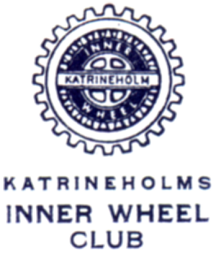 Katrineholms IWC Valda funktionärer för 2019-2020StyrelsePresident	Birgitta SigvardsdotterVice President 	Katrine PlanPast President 	Britt StenbergSekreterare	Catarina Bennetoft	Vice sekreterare	Marianne Andersson      Skattmästare	Kristina NorströmVice Skattmästare	Agneta KullbergKlubbmästare	Katrine PlanVice klubbmästare	 Agneta KullbergISO	Lena LjungbergMatrikelansvarige	Marianne AnderssonÖvrig ledamot	Patricia LindströmÖvrigaWebmaster	Patricia LindströmRevisorer	Gunnel Ekström	Chatarina JonsonDelegater                   	Catarina Bennetoft, Katrine Plan, Birgitta Sigvardsdotter		Suppleanter för delegater	Britt Stenberg, Lena Ljungberg, Patricia LindströmValberedning	Britt Stenberg	Kerstin HermelinHedersmedlem		Briten Schartau